Resources:For general knowledge on MLA: https://owl.english.purdue.edu/owl/resource/747/08/For help formatting citations: http://easybib.com/ For image captions: http://risd.libguides.com/citingimagesArticle - “What Does MLA Style Format Look Like?”:http://classroom.synonym.com/mla-style-format-look-like-1278.htmlSetting up MLA in Microsoft Word (with screen shots):http://nlclibrary.libguides.com/content.php?pid=133906&sid=1862956MLA Format Examples:http://examples.yourdictionary.com/mla-format-examples.htmlContentDid you…Notes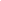 ...indent ½ inch for the start of each paragraph?...vary headings and subheadings?Headings and subheadings can be varied by font, alignment, style (bold, italic, etc.) to show differences in levels...include page numbers when possible with in-text citations?e.g. (Smith 3)  NOTE: no commas between author name and page #!...put end punctuation AFTER parentheses for an in-text citation? ...put punctuation (e.g. commas & periods/full stops) INSIDE quotation marks?example:  She analyzed the matter, "Blah blah" (Brown, 3).example: Brown declared, "I never said that!" (5)...italicize names of books, magazines, newspapers, etc. BUT put titles of articles, websites, etc. in quotation marks?example: The New York Times reported in the article "How to Write an Extended Essay" that you should...(SEE SEPARATE HANDOUT for more examples)...check your verb tenses?These should match - present, past, future, etc. Works CitedDid you…Notes...center and capitalize the title?...make the indentation with the 2nd line hanging (0.5 in. or 1,25 cm)?...write all dates in order of day, month, year (e.g. 12 September 2013)?·         You can spell out or abbreviate the month!...alphabetize your list by author/ source name? 